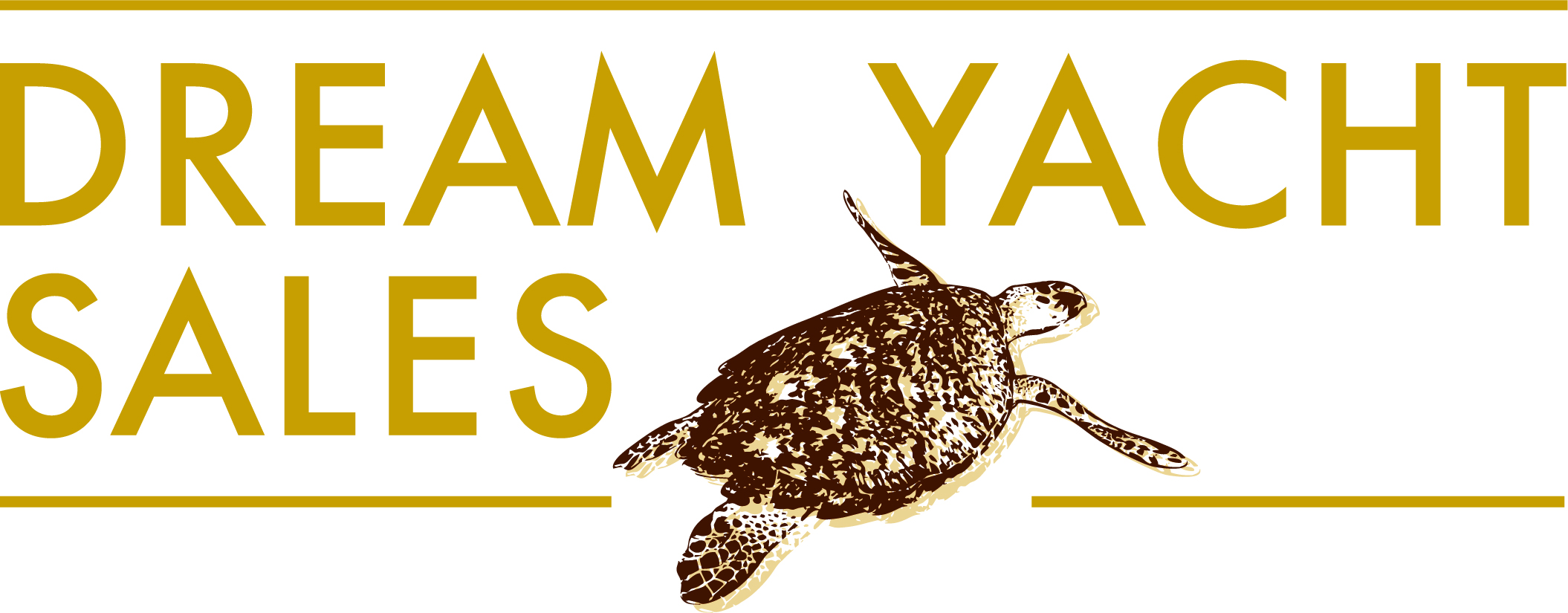 For Immediate ReleaseApril 17, 2018DREAM YACHT SALES ANNOUNCED AS DISTRIBUTOR FOR WAUQUIEZ SAILBOATS Dream Yacht Sales is pleased to announce its new partnership with Wauquiez sailboats which will see the company taking on the distribution of their full range on the East coast and California in the United States.The Wauquiez brand has come to stand for luxurious, modern, comfortable, fast and reliable yachts. The company has a solid heritage in the building of oceangoing cruising yachts since 1965. More than 2,500 boats have been built over the years at their shipyard in Northern France. All Wauquiez yachts, including all equipment and rigging, are carefully designed and constructed using the highest quality materials.Loic Bonnet, the founder of Dream Yacht Sales, said: “We are delighted to be representing the prestigious Wauquiez line in the US market. Wauquiez has, over the last 50 years, developed an enviable reputation for building fantastic cruising yachts. We are excited to bring them to North America, where we are sure they will be much loved. The quality of design and craftsmanship really sets the Wauquiez yachts apart from the competition and we are delighted to have been chosen to showcase their wonderful yachts from our well-positioned offices.”The newest model from Wauquiez is the Pilot Saloon 42 and it will be available from Dream Yacht Sales for viewing at the Newport International Boat Show, September 13– 16, and the Annapolis Sailboat Show, October 4-8 2018.Dream Yacht Sales will represent Wauquiez from their offices:East CoastDream Yacht Sales Annapolis, 7080 Bembe Beach Road, Suite 211, Annapolis MD 21403Phone: 844-328-7771Email: sales@dreamyachtsales.comCalifornia2720 Shelter Island Drive, San Diego CA 92106Phone: 1-619-573-5528Email: sales@dreamyachtsales.comMedia Contact:Dan Lockyer, Dream Yacht Sales North America General ManagerDan@dreamyacht.com857 330 4330About Dream Yacht SalesDream Yacht owns the world’s leading charter company, Dream Yacht Charter, and Dream Yacht Sales, a renowned and established boat dealer for Dufour Monohulls, Dufour Catamarans, and Bali Catamarans.The company was founded by Loic Bonnet, who has been in the sailing industry for years before taking the helm of his own charter company. Next Stage Capital recently made a long-term investment in the company, alongside catamaran manufacturer Fountaine Pajot. This investment provides the company with a secure platform for sustainable growth.For more information on Dream Yacht Sales visit www.dreamyachtsales.comFor more information on Dream Yacht Charter visit: www.dreamyachtcharter.com